For specific risks we MUST have specific assessments – such as COSHH, DSE, Fire, Manual Handling, the business has specific forms for such RA’s, which should be referenced in the ‘Additional Information’ column. ACTION PLAN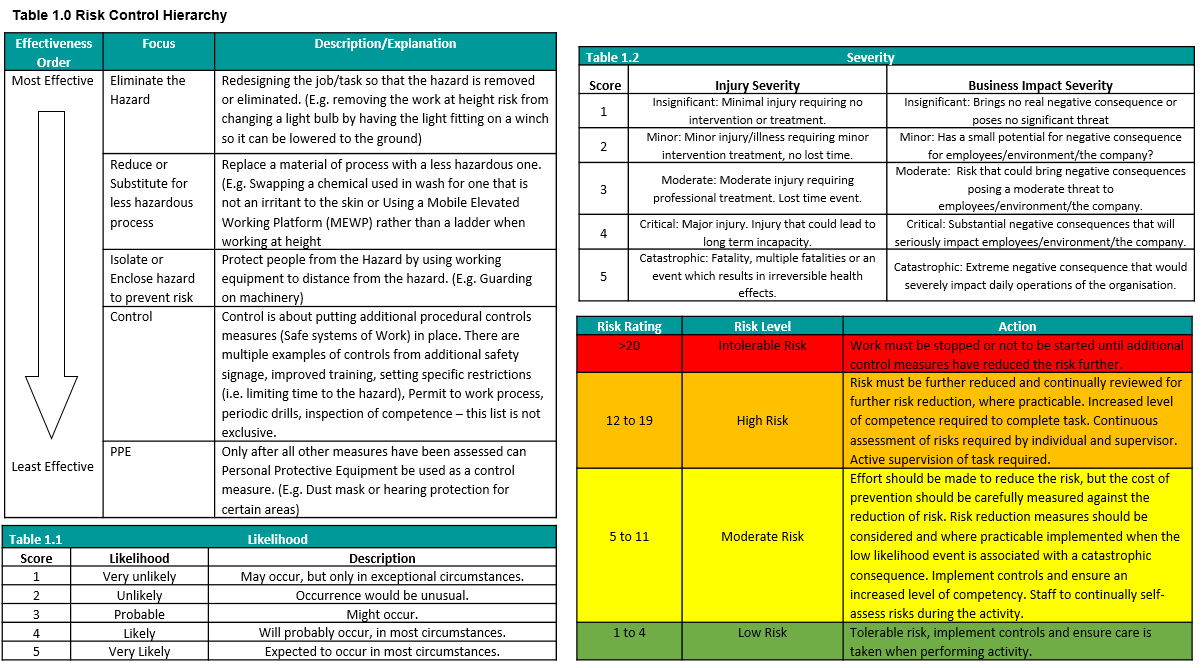 Risk Assessment Sign Off SheetTask/Description: Breakdown and repair of Baler and Compactor  Task/Description: Breakdown and repair of Baler and Compactor  Task/Description: Breakdown and repair of Baler and Compactor  Assessed By:   Trevor WrattenApproved By: John HaddowAssessment Date:  11th April 2023Review Date: 11th April 2026(Review not to exceed 3 years from assessment date)Hazard Identification – Indicate which of the following hazards are considered in this assessment Hazard Identification – Indicate which of the following hazards are considered in this assessment Hazard Identification – Indicate which of the following hazards are considered in this assessment Hazard Identification – Indicate which of the following hazards are considered in this assessment Hazard Identification – Indicate which of the following hazards are considered in this assessment Hazard Identification – Indicate which of the following hazards are considered in this assessment Access or egressHarmful/Toxic substancesPower operated tools or machineryAsbestosHazard to other activitiesPressure (implosion/explosion/high pressure system)xBiological agent/hazardHazards from other activitiesRadiation (Ionising/non-ionising)Confined spaceHot works/radiant heatRemotely operated machineryCorrosive/Irritant/Sensitising SubstanceImpact/Contact hazardsRotating Parts (Entanglement)Crush hazardsLasersSlip trips and falls   xDust/particlesLeadStored energyElectricalxLightingxTemperature (hot/cold environment/surfaces)Ergonomic factors (repetitive/posture/stretching)Lone workingTraps/nipsExcavationsManual handling  xUnderground servicesFalling or flying objectsMobile plantVapours/MistsFalls from heightxNeedle stick or Sharps  Vehicle/Plant MovementsFire or explosionNoiseVentilationFlames, sparks radiant heatOverhead servicesVibration (whole body/hand-arm)Flammable SubstancesPace of WorkViolence/abuse/assaultFumesPedestrian access and egressWeather conditionsxHand operated tools or machineryxPedestrian movementWorking near waterHarmful or explosive gasesPneumatic tools/compressed airOther (please state)xHazard No.Record Significant HazardsPerson(s) at RiskExisting Control MeasuresInitialRisk RatingInitialRisk RatingInitialRisk RatingAdditional Control Measures ResidualRisk RatingResidualRisk RatingResidualRisk RatingAdditionalInformationAdditionalInformationHazard No.Record Significant HazardsPerson(s) at RiskExisting Control MeasuresSLRAdditional Control Measures SLRHazard No.Provide specific details. E.g. ‘work at height” say how high. E.g. “Electricity” state voltage and type of hazard, Striking underground servicesWho might be harmed and how E.g. “Contractor or Employee Fall from Height”Detail existing control measures.These are the controls that are currently in placeS – SeverityL – LikelihoodR - RiskS – SeverityL – LikelihoodR - RiskS – SeverityL – LikelihoodR - RiskDetail additional control measures needed to eliminate hazard completely or minimise risk to acceptable level.(Include in Action Plan)S – SeverityL – LikelihoodR - RiskS – SeverityL – LikelihoodR - RiskS – SeverityL – LikelihoodR - RiskCross Reference & AdditionalInformation e.g. SSW, Cross Reference & AdditionalInformation e.g. SSW, H1Manual HandlingLifting and lowering (e.g. cylinders)carrying toolboxes/ equipment, pushing and pulling loads into position. Ergonomic positioning PHS EngineerMusculoskeletal injuries or disorders Engineers are trained in manual handling (ROSPA accredited course)Manual handling training refreshed every 3yrs or sooner if needed. Task assessment complete as per WI 57-19/19A.Engineers to assess loads prior to lifting, including removal and refitting of access panelsEngineers to not lift weights above their capacity.Mechanical lifting aids are available via ROC team and should be considered for use ahead of a two-person lift being implemented.Two-person lifting is available and should be implemented if identified through the point of work risk assessment.Lifts are not considered repetitive in nature as engineers are not expected to lift a load multiple times within a single hour. Engineers advised to avoid carrying heavy loads over substantial distances and to use mechanical lifting aids if needed.339WI5719/19A.H2Slip/trip/fallPoor HousekeepingPoor storage of materials.Slippery surfacesUneven ground conditionsPHS EngineerClients EmployeesMembers of publicFalling over/on objectsTripping on objectsSlipping on surfacesOil spill kits are located on Engineers vansOil kits restocked when needed from stores. Spillages are dealt with in accordance with RA-009 Oil SpillagesMSDS available to all engineersWarning signs and barriers to be used to cordon off spillage areasEngineers to maintain good level of housekeeping and working tidy.Engineers to follow clients site rules. Managers to periodically audit engineersAll engineers complete ROSPA approved Workplace Slips, trips and falls course – with 3 yearly refreshers. Yellow Rules (H&S) training slips, trips and falls completed by all engineers Follow clients site rulesInform the client of any spillage.PPE: Safety footwear in line with BS EN 20345.326RA009 Oil SpillagesH3Lighting:Poor lighting in areaAutomated lighting (switching off -whilst working)PHS EngineerClients EmployeesHarm is an increase in risk from other hazards, e.g. slip trip, striking object, and others.Engineers instructed not to work in situations that they deem to have insufficient lighting to work safely. Head/hand torch provided to each engineer for specific task lightingAdditional lighting such as stand lighting is also available if required.Engineers to ask client contact if they can turn off any automated lighting sensors so that lighting remains on when working on the baler. 224H4Electrical:Electrical shock, burns,Fire and explosion from electrical shortagePHS EngineerClient EmployeesElectric charge/ shock injury as a result of contact with live wires/batteryEngineers trained in safe working on electrical equipmentAll electrical hand tools are PA tested (annually) and use 24v DC, 110Vac or 230v ac with RCD (Residual Current Device) protection.Pre use inspection complete by engineersEngineers are trained in electrical safety (ROSPA Accredited) with 3 yearly refresher training.Engineers trained in PHS Yellow Rules – Electrical safety.Electrical isolation of equipment is advised prior to working on the units.  Engineers advised to prove (Lock off Tag out) electrical contacts are dead prior to working on them.Method statement MS0020 to be followed to deal with potential earth faults515RA007 working on electrical equipmentRA0020 working on electrical circuitsH5Pressure:From loss of containment in the hydraulic systemPHS EngineerClients EmployeesHydraulic injectionContact with skin/eyes/ ingestionEngineers discharge any residual pressure from the system before working on the unit.Hoses are guarded – where possible.Hose whip cords in place where neededHoses checked for damaged/deterioration on installation and during inspections. Defective/damaged hoses replaced.Non -essential persons asked to vacate the area during testingPPE: Nitrile gloves issued and worn by all engineers to avoid skin contact, PPE: Safety Glasses Compliant with EN 166 issued and worn by engineers when working on Hydraulic systems. 414H6Other: Mechanical Hazard:From working on the baler and interacting with componentsPHS EngineerCrush Hazard/ Traps/nips Contact with sharpEngineers trained in the safe procedure for changing components, use of work-place equipment.Engineers to ensure guarding is in place prior to energising the machine.PPE: Safety footwear in line with EN 20345, S1P standard.Safety gloves in line with EN388, OGL 2065 4.1.3.1428H7Weather conditionsRelevant when balers are located outside buildings. Hazards include: HeatColdWindPrecipitationLightningSnow and icePHS EngineerHypothermiaHyperthermiaHeat exposureWorking in wet conditionsStruck by lightningEngineers instructed to not work outside during a thunderstorm where lightning is occurring.Engineers instructed to take regular breaks during extremes of heat/cold in order to remain suitably warm/cool, ensuring they remain hydrated.Suitable clothing for the relevant environment is advised.Hand torches are issued and should be used to external works to ensure suitable lighting levels. PPE: Waterproof clothing compliant with EN343 is available for engineers to order should they require it. 248H8Fall from Height From use of laddersFrom use of working platformsPHS EngineerFall from height Engineers are trained (ROSPA accredited) in working at HeightEngineers work in accordance with WI 57-22Work ladders and platforms meet at minimum EN131Ladders and platforms are checked in line with WI 28-01G before use All Engineers trained in PHS Yellow Rules: Working at HeightAll ladders and platforms are registered and tagged.Staff to only use ladders/platforms provided by PHS. Managers perform spot-check audits of equipment 428RA0013 Working at heightWI 57-22WI 28-01GH9Vehicle and plant movements:Third party or PHS vehiclesForklift truckPHS EngineerStruck by vehicle Only trained persons permitted to use vehicles owned or utilised by PHS.Installation teams to isolate area of install from site traffic.Engineers advised to remain 3m from moving vehicles and plant. PPE: Hi-vis clothing (EN471)515H10Hand operated tools or machineryFrom working with tools and operating machineryPHS EngineerCrush Hazard/ Traps/nips Contact with sharpEngineers trained in the safe procedure for changing components and use of workplace equipment.Engineers to ensure guarding is in place prior to energising the machine.PPE: Safety footwear in line with EN 20345Safety gloves in line with EN388Safety Glasses Compliant with EN 166 issued and worn by engineers when working with power tools313H11Other - waste in around or stuck in the baler. PHS EngineerWeil’s disease from contact with animal faecal matterHep B from contamination in waste, typically through absorption or cuts to hands allowing the contamination to the blood stream  Hep B injection for all engineers (currently under review) Instruction for customer to clean baler. Right to challenge for customers who leave waste in baler. Mechanical safety gloves 2510H12Pedestrian movementPedestrians in area of oil spillPHS EngineerClient EmployeesSlipping on contaminated surfaceWarning signs and barriers to be used to cordon off spillage areasFollow any client site rules515RA009 Oil spillagesH13Emergency ProceduresPHS EngineerClients EmployeesPlease refer to RA for Emergency Procedures5210RA0024 Emergency proceduresH14Access or egress Working on some machinery requires you to work inside of itPHS EngineerClients EmployeesMembers of publicEntrapmentLoss of consciousnessTraps/nips Point of work risk assessment completed before each task (PoWRA)Barriers used to protect local area2-man jobPPE: bump caps in line with EN812:2012Mechanical lifting aids are available via ROC team and should be considered for use ahead of a two-person lift being implemented.515 TaskRiskWhat further action do you need to take to control the risk?By whomDue DateDate Complete123456789101112131415161718192021Site NameSite ManagerRA Title / Reference No. RA002 Breakdown and repair of baler of CompactorRA Version Number1I have received training as to the hazards relating to the process/area, as outlined in the Risk Assessment and the control measures I should use to work safely. In the event of any queries I am aware I should stop work and speak to my supervisor or line manager. I have received training as to the hazards relating to the process/area, as outlined in the Risk Assessment and the control measures I should use to work safely. In the event of any queries I am aware I should stop work and speak to my supervisor or line manager. I have received training as to the hazards relating to the process/area, as outlined in the Risk Assessment and the control measures I should use to work safely. In the event of any queries I am aware I should stop work and speak to my supervisor or line manager. I have received training as to the hazards relating to the process/area, as outlined in the Risk Assessment and the control measures I should use to work safely. In the event of any queries I am aware I should stop work and speak to my supervisor or line manager. NameSignatureDate